Anexa nr. 13bla Regulamentul privind particularitățile de desemnare și înregistrare a candidaților la alegerile locale, aprobat prin hotărârea nr. 1103 din 21.06.2023,modificată prin hotărârea nr. 1202 din 30.08.2023Modelul hotărârii cu privire la cererea de înregistrare a candidatului independent la funcția de consilier localAlegerile locale din _____ _______________ 20____HOTĂRÂRE cu privire la cererea de înregistrare a dlui/dnei ___________________________________ în calitate de candidat independent la funcția de consilier în Consiliul________________________________________________________________________, (denumirea satului (comunei), orașului (municipiului), raionului, UTA Găgăuzia)a simbolului electoral și confirmarea reprezentantului în Consiliul electoral al circumscripției electorale ______________nr. _____din ____ _____________ 20____                                                                                    nr. ___	La data de _______________, dl/dna ________________________, candidat la funcția de consilier în Consiliul orășenesc/municipal/sătesc/comunal_______________________, raionul/municipiul ______________________, a depus la Consiliul electoral al circumscripției electorale __________________________nr. _____ cererea privind înregistrarea în calitate de candidat independent pentru funcția de consilier la alegerile locale din ___________________, cu următoarele documente anexate:                                                     a) liste de subscripție completate, în număr de_____ file, care conțin semnăturile a ________ de susținători;b) datele biografice ale candidatului;c) declarația candidatului privind consimțământul de a candida pentru funcția de consilier local;d) declarația de avere și interese personale pentru ultimul an înainte de alegerile locale;e) declarația pe propria răspundere în condițiile art. 68 alin. (1) lit. f) din Codul electoral nr. 325/2022;f) declarația despre suspendarea din funcția deținută, din momentul începerii                campaniei electorale și pentru toată durata acesteia – pentru persoanele care cad sub incidența          art. 16 alin. (3) din Codul electoral nr. 325/2022;g) copia de pe buletinul de identitate al candidatului;h) cererea privind desemnarea reprezentantului în consiliul electoral de circumscripție, după caz;i) cererea privind confirmarea persoanei responsabile de finanțe (trezorier), după caz;j) simbolul electoral în variantă electronică și pe suport de hârtie, după caz.La setul de documente prezentat consiliului electoral de circumscripție este anexat simbolul electoral al candidatului în vederea imprimării în buletinul de vot.În calitate de reprezentant în consiliul electoral de circumscripție a fost desemnat dl/dna________________________________ și în calitate de persoană responsabilă de finanțe (trezorier) dl/dna______________________________. Materialele depuse au fost verificate și corespund rigorilor Codului electoral.În temeiul art. 55, 63, 66, 67, 68, 69, 162 și 164 din Codul electoral nr. 325/2022, Consiliul electoral al circumscripției electorale ______________________ nr.____ hotărăşte:1. Se înregistrează dl/dna ____________________ în calitate de candidat independent la funcția de consilier în Consiliul _______________ la alegerile locale din _________________.2. Se înregistrează simbolul electoral pentru imprimare în buletinul de vot la alegerile pentru funcția de consilier.3. Se confirmă în calitate de reprezentant în Consiliul electoral al circumscripției electorale __________ nr.____ , pentru perioada electorală, dl/dna_____________________.4. Se confirmă în calitate de persoană responsabilă de finanțe (trezorier)                                dl/dna ______________.5. Prezenta hotărâre intră în vigoare la data adoptării, se transmite Comisiei Electorale Centrale, prin intermediul consiliului electoral de circumscripție, și poate fi contestată în decurs de 3 zile de la data adoptării, prin depunerea cererii prealabile la organul electoral ierarhic superior (adresa:____).PreședinteleConsiliului electoral al circumscripției electorale_____________________ nr._____          _______________    L.Ș.  ______________________          (denumirea integrală a consiliului)                                                        (semnătura)                                                  (nume, prenume)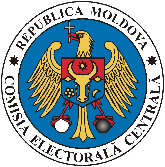    COMISIA ELECTORALĂ CENTRALĂA REPUBLICII MOLDOVACONSILIUL ELECTORAL AL CIRCUMSCRIPȚIEI ELECTORALE_____________________________________ nr. ____                               (denumirea integrală a consiliului)